Publicado en  el 16/01/2017 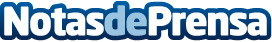 El 080 Barcelona Fashion arriba amb més de 30 col·leccions noves a presentarDel 30 de gener al 3 de febrer, el Teatre Nacional de Catalunya (TNC) acollirà les propostes de 33 creadors i marques de moda, en el marc de la 19a edició del certamen. S’estrenen a la passarel·la els joves creadors Daniel Rosa, Anel Yaos, Pilar del Campo, i la firma Aubergin. El 080 també comptarà per primer cop amb la firma de moda infantil Little Creative Factory, i amb el prestigiós dissenyador ZE Garcia, com a convidatDatos de contacto:Nota de prensa publicada en: https://www.notasdeprensa.es/el-080-barcelona-fashion-arriba-amb-mes-de-30 Categorias: Cataluña http://www.notasdeprensa.es